DEMI-FONDGRILLE D’EVALUATION Course CYCLE 1Remarques sur les rôles et les principes de récupération :Le coureur : La régularité d’allure dans les parcours Le caractère homogène de la vitesse maintenu sur l’ensemble des séquences de course La variation de l’allure entre les portions de course (en positif ou en négatif)La persévérance dans l’enchaînement des efforts à l’entraînement (performance visée) La construction d’une récupération efficace en fonction de ses résultats et de son ressenti à l’entraînement La reformulation du plan de course.L’Aide et Coach :Utilisation du chronomètre La prise de repères sur le balisage du parcours et les signaux sonores. Communication des résultats à son « athlète » Connaît et analyse la récupération de son coureur, aide à la gestion de l’épreuve (modification) Connaît précisément les critères d’évaluationLa récupération : 3 zones matérialiséesLa récupération active en marchant = Marcher après l’effort en expirant fortement par la bouche.Les étirements activo-dynamiques ou passifs = Etier ses muscles 20 sec sans ressentir de douleurs.La remise en route à l’aide d’une course Lente = trottiner à une allure d’échauffement pour me préparer à l’effort.Champ d’apprentissage N°1Champ d’apprentissage N°1APSA Support : Demi Fond Cycle 1 Réaliser une performance motrice maximale mesurable à une échéance donnéeAPSA Support : Demi Fond Cycle 1 Réaliser une performance motrice maximale mesurable à une échéance donnéeAPSA Support : Demi Fond Cycle 1 Réaliser une performance motrice maximale mesurable à une échéance donnéeAFLEléments prioritairesS’engager pour produire une performance maximale à l’aide de techniques efficaces, en gérant les efforts musculaires et respiratoires nécessaires et en faisant le meilleur compromis entre l’accroissement de vitesse d’exécution et de précision.-Accroitre son efficience motrice par l’acquisition de techniques efficaces-Identifier et utiliser des principes mécaniques et ses ressentis (musculaires, respiratoires, émotionnels, psychologiques…) pour transformer efficacement sa motricité.-Reconnaitre et interpréter les sensations corporelles , les relier avec des repères externes pour réguler son effort.Les principes d’efficacité et repères sur soi: attitude de course, appuis, foulée (amplitude), placement du bassin, utilisation des segments libres, relâchement, respiration, filières énergétiques, récupération, différentes alluresConstruire une attitude de course équilibrée et efficiente (épaules basses, bras relâchés…)-Etre capable de prendre et d’analyser sa FC avant et après l’effort.-Adapter sa récupération au type d’effort.  -Apprécier l’efficacité de ses actions à partir des observations et des résultats. en fonction d’une grille de sensations.S’entrainer, individuellement et collectivement, pour réaliser une performance.-Se préparer à un effort spécifique, récupérer.-Répéter et persévérer pour améliorer l’efficacité de ses actions. -Choisir, mettre en oeuvre et réguler un projet individuel et/ou collectif de performance.-Les principes d’échauffement général et spécifique (articulaire, cardio respiratoires, activation progressive des fonctions musculaires)-Son niveau de performance, son record-Vivre des efforts variés et/ ou intenses. -Construire et réguler son projet d’allure en fonction des indicateurs sur soi, de son ressenti et des  repères quantitatifs transmises par des partenaires. -Persévérer: accepter la quantité de travail, la répétition pour progresser tout en respectant son intégrité physique (importance de la récupération, de l’hydratation…)Choisir et assumer les rôles qui permettent un fonctionnement collectif solidaire.-Assumer des rôles d’organisateur, de coach et d’entraineur pour performer collectivement.-Les règles de sécurité collective (espace d’intervention, courir en peloton)-Connaitre et utiliser les critères de réalisation et de réussite.-Conseiller un partenaire à partir d’indicateurs spatiaux et temporels (nombre de plots, temps intermédiaires, performance finale…)-Travailler, par petits groupes, en autonomie.-Assumer les rôles sociaux (observateur, entraineur, starter, chronométreur…)  Principe d’élaboration de l’épreuve : 1er cycle d’enseignement  Principe d’élaboration de l’épreuve : 1er cycle d’enseignement  Principe d’élaboration de l’épreuve : 1er cycle d’enseignement  Principe d’élaboration de l’épreuve : 1er cycle d’enseignement  Principe d’élaboration de l’épreuve : 1er cycle d’enseignement  Principe d’élaboration de l’épreuve : 1er cycle d’enseignement  Principe d’élaboration de l’épreuve : 1er cycle d’enseignement  Principe d’élaboration de l’épreuve : 1er cycle d’enseignement  Principe d’élaboration de l’épreuve : 1er cycle d’enseignement  Principe d’élaboration de l’épreuve : 1er cycle d’enseignement  Principe d’élaboration de l’épreuve : 1er cycle d’enseignement  Principe d’élaboration de l’épreuve : 1er cycle d’enseignement  Principe d’élaboration de l’épreuve : 1er cycle d’enseignement  Principe d’élaboration de l’épreuve : 1er cycle d’enseignement  Principe d’élaboration de l’épreuve : 1er cycle d’enseignement  Principe d’élaboration de l’épreuve : 1er cycle d’enseignement  Principe d’élaboration de l’épreuve : 1er cycle d’enseignement  Principe d’élaboration de l’épreuve : 1er cycle d’enseignement  Principe d’élaboration de l’épreuve : 1er cycle d’enseignement  Principe d’élaboration de l’épreuve : 1er cycle d’enseignement  Principe d’élaboration de l’épreuve : 1er cycle d’enseignement  Principe d’élaboration de l’épreuve : 1er cycle d’enseignement  Principe d’élaboration de l’épreuve : 1er cycle d’enseignement  Principe d’élaboration de l’épreuve : 1er cycle d’enseignement  Principe d’élaboration de l’épreuve : 1er cycle d’enseignement  Principe d’élaboration de l’épreuve : 1er cycle d’enseignement  Principe d’élaboration de l’épreuve : 1er cycle d’enseignementÉléments à évaluerÉléments à évaluerÉléments à évaluerÉléments à évaluerRepères d’évaluationRepères d’évaluationRepères d’évaluationRepères d’évaluationRepères d’évaluationRepères d’évaluationRepères d’évaluationRepères d’évaluationRepères d’évaluationRepères d’évaluationRepères d’évaluationRepères d’évaluationRepères d’évaluationRepères d’évaluationRepères d’évaluationRepères d’évaluationRepères d’évaluationRepères d’évaluationRepères d’évaluationRepères d’évaluationRepères d’évaluationRepères d’évaluationRepères d’évaluationÉléments à évaluerÉléments à évaluerÉléments à évaluerÉléments à évaluerDegré 1Degré 1Degré 1Degré 1Degré 1Degré 1Degré 2Degré 2Degré 2Degré 2Degré 2Degré 3Degré 3Degré 3Degré 3Degré 3Degré 3Degré 3Degré 4Degré 4Degré 4Degré 4Degré 4PerformanceMaximaleindividuelle PerformanceMaximaleindividuelle 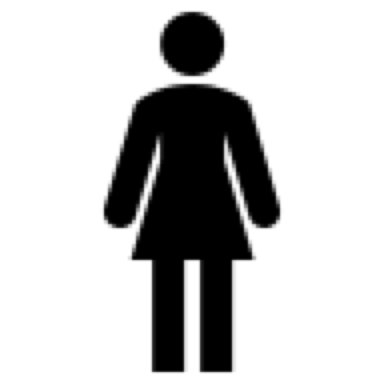 Vitesse2’292’262’232’202’172’172’142’112’082’052’021’591’591’561’531’501’471’471.441.411’381’351’32PerformanceMaximaleindividuelle PerformanceMaximaleindividuelle PerformanceMaximaleindividuelle PerformanceMaximaleindividuelle 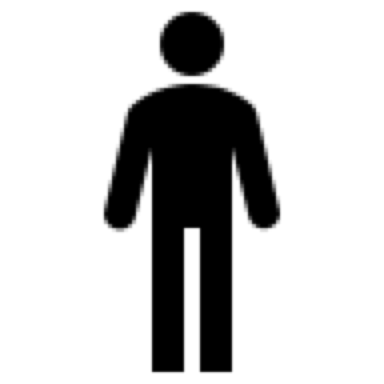 Vitesse2.132’092’062’031’591’591’551’521’491’461’431’391’391’341’311’281’251’251’221’191’161’131’10AFL 1/2 : 14 points AFL 1/2 : 14 points AFL 1/2 : 14 points AFL 1/2 : 14 points 00.511.5222.533.544.5555.566.5777.588.5910Performance collective Mise en projet / Ecart de performance Performance collective Mise en projet / Ecart de performance Performance collective Mise en projet / Ecart de performance Performance collective Mise en projet / Ecart de performance Ecart compris entre 50 secondes et plus1 pointEcart compris entre 50 secondes et plus1 pointEcart compris entre 50 secondes et plus1 pointEcart compris entre 50 secondes et plus1 pointEcart compris entre 50 secondes et plus1 pointEcart compris entre 50 secondes et plus1 pointEcart compris entre 30 et  50 secondes2 pointsEcart compris entre 30 et  50 secondes2 pointsEcart compris entre 30 et  50 secondes2 pointsEcart compris entre 30 et  50 secondes2 pointsEcart compris entre 30 et  50 secondes2 pointsEcart compris entre 15 et  30 secondes3 pointsEcart compris entre 15 et  30 secondes3 pointsEcart compris entre 15 et  30 secondes3 pointsEcart compris entre 15 et  30 secondes3 pointsEcart compris entre 15 et  30 secondes3 pointsEcart compris entre 15 et  30 secondes3 pointsEcart compris entre 15 et  30 secondes3 pointsEcart compris entre 0 et 15 secondes4 pointsEcart compris entre 0 et 15 secondes4 pointsEcart compris entre 0 et 15 secondes4 pointsEcart compris entre 0 et 15 secondes4 pointsEcart compris entre 0 et 15 secondes4 pointsAFL3 : Choisir et assumer les rôles qui permettent un fonctionnement collectif solidaire6 pointsCoureurCoureurCoureur Les allures ne sont pasconnues et la performance ne concernepas le coureur Les allures ne sont pasconnues et la performance ne concernepas le coureur Les allures ne sont pasconnues et la performance ne concernepas le coureur Les allures ne sont pasconnues et la performance ne concernepas le coureur Les allures ne sont pasconnues et la performance ne concernepas le coureur Les allures ne sont pasconnues et la performance ne concernepas le coureurFait confiance à sa forme présumée du moment plutôt qu’à des repères objectifs Il court en fonction des partenaires ou adversaires Le projet est reformulé de façon émotionnelle ou aléatoireFait confiance à sa forme présumée du moment plutôt qu’à des repères objectifs Il court en fonction des partenaires ou adversaires Le projet est reformulé de façon émotionnelle ou aléatoireFait confiance à sa forme présumée du moment plutôt qu’à des repères objectifs Il court en fonction des partenaires ou adversaires Le projet est reformulé de façon émotionnelle ou aléatoireFait confiance à sa forme présumée du moment plutôt qu’à des repères objectifs Il court en fonction des partenaires ou adversaires Le projet est reformulé de façon émotionnelle ou aléatoireFait confiance à sa forme présumée du moment plutôt qu’à des repères objectifs Il court en fonction des partenaires ou adversaires Le projet est reformulé de façon émotionnelle ou aléatoireFait confiance à sa forme présumée du moment plutôt qu’à des repères objectifs Il court en fonction des partenaires ou adversaires Le projet est reformulé de façon émotionnelle ou aléatoireL’élève utilise des repères sur lui de manière précise et efficace afin d’être au plus près de son projet.Il respecte une récupération propice à la réalisation d’une course efficace.L’élève utilise des repères sur lui de manière précise et efficace afin d’être au plus près de son projet.Il respecte une récupération propice à la réalisation d’une course efficace.L’élève utilise des repères sur lui de manière précise et efficace afin d’être au plus près de son projet.Il respecte une récupération propice à la réalisation d’une course efficace.L’élève utilise des repères sur lui de manière précise et efficace afin d’être au plus près de son projet.Il respecte une récupération propice à la réalisation d’une course efficace.L’élève utilise des repères sur lui de manière précise et efficace afin d’être au plus près de son projet.Il respecte une récupération propice à la réalisation d’une course efficace.Connaît les allures pour chaque séquence, termine les entraînements, mobilisé par la performance, reproduit les allures dans des contextes différents Modifie en fonction du ressentiConnaît les allures pour chaque séquence, termine les entraînements, mobilisé par la performance, reproduit les allures dans des contextes différents Modifie en fonction du ressentiConnaît les allures pour chaque séquence, termine les entraînements, mobilisé par la performance, reproduit les allures dans des contextes différents Modifie en fonction du ressentiConnaît les allures pour chaque séquence, termine les entraînements, mobilisé par la performance, reproduit les allures dans des contextes différents Modifie en fonction du ressentiConnaît les allures pour chaque séquence, termine les entraînements, mobilisé par la performance, reproduit les allures dans des contextes différents Modifie en fonction du ressentiConnaît les allures pour chaque séquence, termine les entraînements, mobilisé par la performance, reproduit les allures dans des contextes différents Modifie en fonction du ressentiAFL3 : Choisir et assumer les rôles qui permettent un fonctionnement collectif solidaire6 points0 à 1 point0 à 1 point0 à 1 point0 à 1 point0 à 1 point1.5 à 2.5 points1.5 à 2.5 points1.5 à 2.5 points1.5 à 2.5 points1.5 à 2.5 points1.5 à 2.5 points1.5 à 2.5 points3 à 4.5 points3 à 4.5 points3 à 4.5 points3 à 4.5 points3 à 4.5 points5 à 6 points5 à 6 points5 à 6 points5 à 6 points5 à 6 points5 à 6 pointsAFL3 : Choisir et assumer les rôles qui permettent un fonctionnement collectif solidaire6 pointsAide CoachAide CoachAide CoachLes indices relevés sont peu fiables, parcellaires et/ ou non communiquésLes indices relevés sont peu fiables, parcellaires et/ ou non communiquésLes indices relevés sont peu fiables, parcellaires et/ ou non communiquésLes indices relevés sont peu fiables, parcellaires et/ ou non communiquésLes indices relevés sont peu fiables, parcellaires et/ ou non communiquésLes indices relevés sont peu fiables, parcellaires et/ ou non communiqués.Les résultats sont communiqués mais l’aide reste avant tout affective.Les résultats sont communiqués mais l’aide reste avant tout affective.Les résultats sont communiqués mais l’aide reste avant tout affective.Les résultats sont communiqués mais l’aide reste avant tout affective.Les résultats sont communiqués mais l’aide reste avant tout affective.Les résultats sont communiqués mais l’aide reste avant tout affectiveL’aide a un impact sur la gestion de l’épreuve en terme de qualité motrice ( course, récupération…)L’aide a un impact sur la gestion de l’épreuve en terme de qualité motrice ( course, récupération…)L’aide a un impact sur la gestion de l’épreuve en terme de qualité motrice ( course, récupération…)L’aide a un impact sur la gestion de l’épreuve en terme de qualité motrice ( course, récupération…)L’aide a un impact sur la gestion de l’épreuve en terme de qualité motrice ( course, récupération…)Des conseils fiables et objectifs sur la qualité motrice et sur le choix du projet de course par le coureur.Des conseils fiables et objectifs sur la qualité motrice et sur le choix du projet de course par le coureur.Des conseils fiables et objectifs sur la qualité motrice et sur le choix du projet de course par le coureur.Des conseils fiables et objectifs sur la qualité motrice et sur le choix du projet de course par le coureur.Des conseils fiables et objectifs sur la qualité motrice et sur le choix du projet de course par le coureur.Des conseils fiables et objectifs sur la qualité motrice et sur le choix du projet de course par le coureur.